Université : Larbi Ben M’Hidi,  Oum el Bouaghi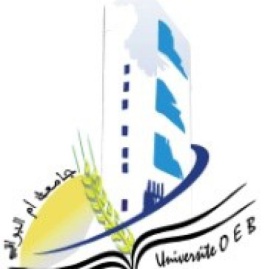 Faculté : Institut des sciences  techniques et appliquées (ISTA)Département : Génie BiologiqueFilière : Sciences alimentairesSpécialités : Valorisation et qualité des produits agroalimentairesNiveau : L1/S2 (2019/2020)Enseignant : LATRECHE BILALModule : Méthodes analytiques microbiologie et sécuritéTP 02 :Identification préliminaire des microorganismes : Essai pour Staphylococcus aureus (Staphylocoque) et Escherichia Coli (Entérobactérie)IntroductionLes techniques utilisées pour l'identification des microorganismes sont nombreuses et varient en fonction de la nature du germe étudié : levure, moisissure, bactérie, ou même en fonction du groupe bactérien. L'identification peut se réaliser à partir caractères morphologiques, culturaux, biochimiques, physiologiques, immunologiques et génétiques.ObjectifPour une identification préliminaire de ces microorganismes, on va basés sur des études :Macroscopique ; les colonies sont observées à la loupe binoculaire afin de déterminer l’aspect des colonies en surface sur milieu solide.Microscopiques (les formes caractéristiques des cellules microbiennes, et la coloration de Gram). Test de la catalase.Matériel et produitsMode opératoireExamen macroscopique des cultures : l’aspect (Forme : ronde, irrégulière ou en étoile) et la couleur (pigmentation) des colonies est déterminé sous la loupe binoculaire.Coloration différentielle de Gram.Déposer une goutte d’eau distillée stérile sur une lame propre.Prélever un échantillon de colonie et mélanger avec la goutte d’eau, strier et sécher par passage rapide sur la flamme d’un bec benzène. Couvrir le frottis par du cristal violet pendant 60 secondes. Laver l’excès du colorant avec de l’eau distillée. Couvrir de lugol pendant 30 secondes Laver à l’eau distillée pendant 5 secondes Rincer immédiatement le frottis avec l’alcool absolu inclinant la lame et par goutte à goutte jusqu‘à disparition complète de la coloration violette Laver à l’eau distillée pendant 5 secondes Couvrir avec de la fuschine pendant 15 secondes. Laver à l’eau distillée pendant 10 secondes Déposer une goutte d’huile à immersion sur le frottis et observer au microscope.Les cellules Gram+ absorbent la couleur du cristal violet et demeurent bleues violettes en apparence, contrairement aux cellules Gram- qui apparaissent distinctement rosâtres.Test de la catalaseLa catalase est une enzyme de haut poids moléculaire existant chez toutes les bactéries aérobies, elle leur permet de vivre en présence d'oxygène. En plus de la chaîne respiratoire des cytochromes, il existe en effet chez les bactéries aérobies une chaîne accessoire courte, fixant l'hydrogène sur l'oxygène en aboutissant à de l'eau oxygénée (peroxyde d'hydrogène). La catalase permet la décomposition de l'eau oxygénée selon la réaction :La recherche de cette enzyme est effectuée simplement par la mise en contact d'une colonie avec une goutte d'eau oxygénée (H202) à 10V. Un dégagement gazeux abondant traduit la présence d'une catalase. QuestionsNoter les observations pour chaque teste.Expliquer ces résultats. Donner votre conclusion générale.RéactifsEau distilléeCristal violetLugolAlcool absoluLa fuschineHuile à immersionl'eau oxygénéeMatériel La loupe binoculaireMicroscopeLames et lamelles Anse de platineBec benzène